International Application Form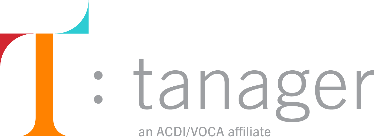 [IGNITE – Deputy Team Leader]GENERAL INFORMATIONEDUCATIONEMPLOYMENTSPECIFIC CONSULTANT SERVICES (SHORT-TERM)REFERENCESI certify that the statements made and answers given by me to the foregoing questions are true and complete to the best of my knowledge. I understand that any false or misleading information, including omission of facts, given in this application, in supporting documentation or during interviews is grounds for disqualification from further consideration, or, if employed, for immediate dismissal for cause. I authorize companies, schools or persons to provide any information regarding my employment, character and qualifications. I hereby release said companies, schools or persons from all liability for any damages that may result from issuing this information. This release supersedes any agreement or contract I may have previously made to the contrary with any such company, school or person.  I understand that I may be required to submit to a third party background check to be considered for employment. Last NameLast NameFirst NamePassport Number (and country of residence)Passport Number (and country of residence)Date of BirthMaleMaleFemaleCurrent AddressCurrent AddressPrevious Address (if less than 5 years at current)Phone (Day)Phone (Day)Phone (Evening)Phone (Mobile)Phone (Mobile)Email AddressDate you can startDate you can startExpected Annual Salary (USD)Have you ever been employed by TANAGER or ACDI/VOCA?Have you ever been employed by TANAGER or ACDI/VOCA?Yes No If yes, when? If yes, when? Have you previously applied to TANAGER or ACDI/VOCA?Have you previously applied to TANAGER or ACDI/VOCA?Yes No If yes, when? If yes, when? If hired, could you provide written evidence of a right to work in the country of application?If hired, could you provide written evidence of a right to work in the country of application?Yes No If yes, when? If yes, when? Are you currently employed?Are you currently employed?Yes No If yes, may we contact your current employer prior to extending and offer?                       Yes      No If yes, may we contact your current employer prior to extending and offer?                       Yes      No TypeName / LocationMajorDegree/DiplomaGraduated (Yes/No)CollegeYes      No Yes      No Graduate SchoolYes      No Yes      No OtherYes      No Yes      No Please list your last four employers, beginning with the most recent.Please list your last four employers, beginning with the most recent.Please list your last four employers, beginning with the most recent.Please list your last four employers, beginning with the most recent.Please list your last four employers, beginning with the most recent.Title/PositionEmployer’s name, address, point of contact (including phone and emailEmployer’s name, address, point of contact (including phone and emailDates of Employment(M/D/Y)Dates of Employment(M/D/Y)Title/PositionEmployer’s name, address, point of contact (including phone and emailEmployer’s name, address, point of contact (including phone and emailFromToPlease list your consultant experience for the past 3 years (if applicable), beginning with the most recent.Please list your consultant experience for the past 3 years (if applicable), beginning with the most recent.Please list your consultant experience for the past 3 years (if applicable), beginning with the most recent.Please list your consultant experience for the past 3 years (if applicable), beginning with the most recent.Please list your consultant experience for the past 3 years (if applicable), beginning with the most recent.Services PerformedEmployer’s name, address, point of contact (including phone and emailEmployer’s name, address, point of contact (including phone and emailDates of Employment(M/D/Y)Dates of Employment(M/D/Y)Services PerformedEmployer’s name, address, point of contact (including phone and emailEmployer’s name, address, point of contact (including phone and emailFromToPlease provide the names and contact information of three persons, preferably supervisory, work-related, and/or professional contacts, who can evaluate your job performance.Please provide the names and contact information of three persons, preferably supervisory, work-related, and/or professional contacts, who can evaluate your job performance.Please provide the names and contact information of three persons, preferably supervisory, work-related, and/or professional contacts, who can evaluate your job performance.Please provide the names and contact information of three persons, preferably supervisory, work-related, and/or professional contacts, who can evaluate your job performance.Please provide the names and contact information of three persons, preferably supervisory, work-related, and/or professional contacts, who can evaluate your job performance.NameCompanyCompanyContact email and phoneRelationship to youPrint NameSignature (required)Date